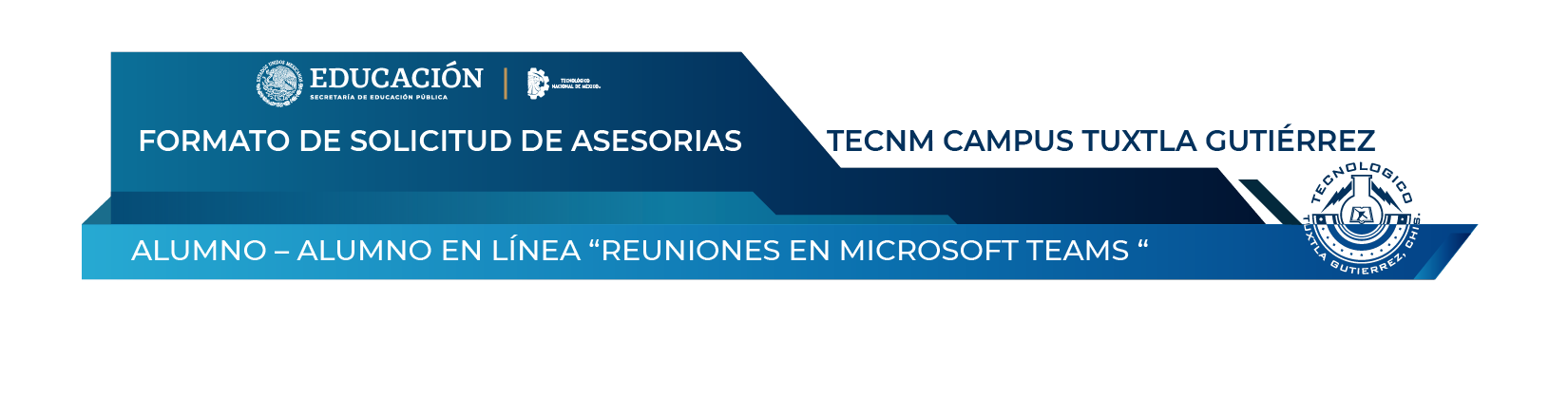 NOMBRE DEL ALUMNO MATERIADÍAHORARIOCORREO